Publicado en  el 20/02/2015 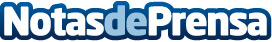 La Abogacía y el Centro de Estudios Políticos y Constitucionales firman un protocolo para mejorar el ordenamiento jurídicoDatos de contacto:Nota de prensa publicada en: https://www.notasdeprensa.es/la-abogacia-y-el-centro-de-estudios-politicos_1 Categorias: Derecho http://www.notasdeprensa.es